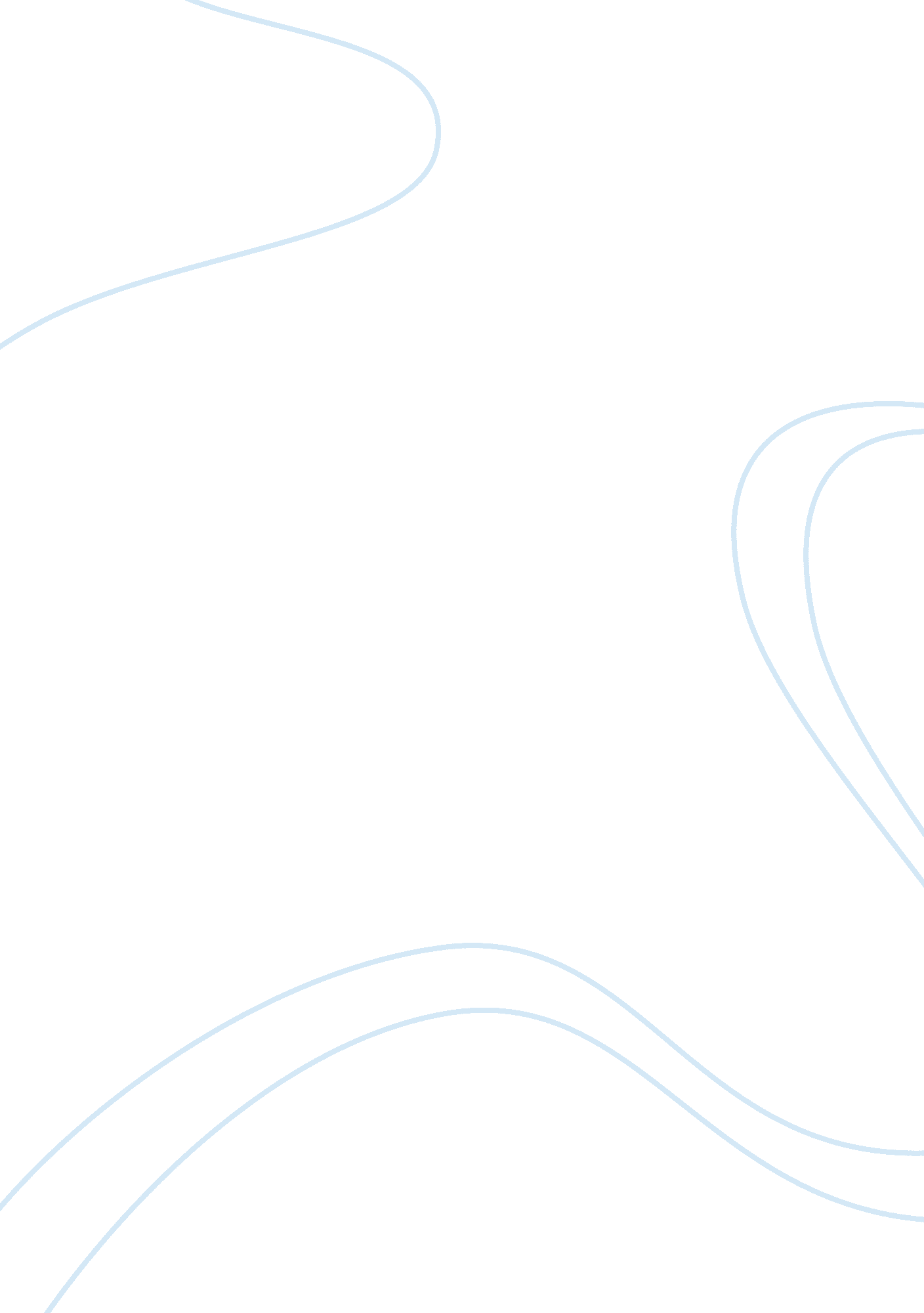 The tragic hero suffers from a tragic flawLiterature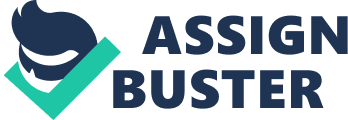 A ghost tells Hamlet that his father was murdered by King Claudius and this allegation was later proved. Based on this assumption that Claudius killed his father, Hamlet decides to take revenge for the death of his father. Hamlet's rash actions go on to decide his fate. In the sense that he succeeds in killing King Claudius but prior to this Hamlet ends up killing an innocent old man by the name Polonius. Hamlet decides not to kill Claudius while he was praying; this causes an unnecessary delay and only goes on to make the readers believe that the actions of Hamlet were very Impulsive. To conclude with the character of Hamlet it can be said that since revenge was his sole aim, no one could have predicted the future and there are risks involved when a person seeks revenge, so it is fair to say that the death of Hamlet was not surprising as a reader and he pretty much deserved it. This is purely based on the fact that anything can happen when one seeks revenge. 
It is quite evident that Hamlet had a tragic flaw and he is the tragic hero in the tragedy of Hamlet. His inability to act and to make swift decisions is his tragic flaw. He could have killed Claudius much earlier than he actually did but the same affected him dearly and became his tragic flaw. 